République  Algérienne  Démocratique  et  PopulaireMinistère  de  l’Enseignement  Supérieur  et de la  Recherche  Scientifique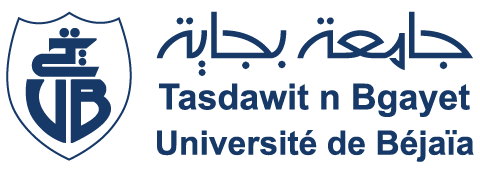 Faculté  des Sciences ExactesNOM :  ……………………………		Prénom :    …………………………………..Département : …………………… 		Dernier diplôme obtenu : ……………..…     Année de la 1ère inscription en Doctorat : 20…./20….N° Tél :  …………………………		E-mail : ……………………@univ-bejaia.dzStatut (cocher la case correspondante):	 "Enseignant-chercheur inscrit en thèse".  "Doctorant non-salarié"		Motif : Stage de perfectionnement, qui s’inscrit dans le cadre de préparation d’une thèse de doctorat.Itinéraire :  ……………-…………………. et retour. Date de départ :    ……/……/20……                  Date de retour :  ……/……/20……Date et Signature du PostulantLe ……/……/20……………………Avis du chef de département                                        Avis du Vice Doyen de Avis du  Doyen  de la Faculté